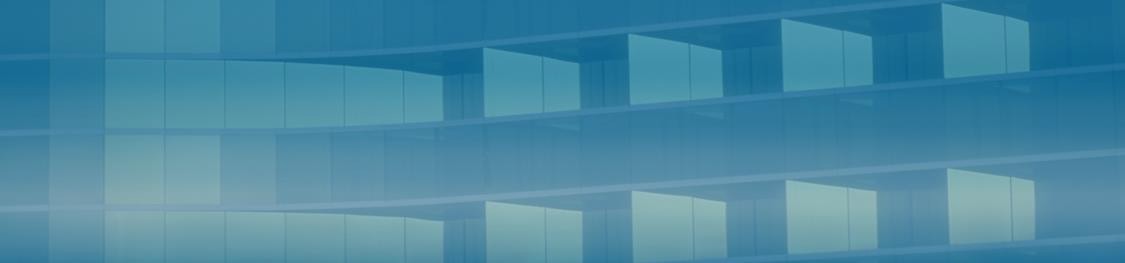 2019-2020 учебный годФормат работыСодержаниеФормат работыСтруктура исследованияСтруктура проектаОформлениеОбразцы титульных листовИсследовательская работа – текст в формате научной статьи, в котором изложены	результаты	индивидуального	исследования. Исследовательскую работу каждый проводит индивидуально, потому что по ее итогам будут оцениваться персональные академические умения.Проектная работа включает разработанный автором продукт/услугу/решение и текст, описывающий проектное решение. Примеры проектных решений, предоставляемый на конкурс: бизнес- план, бизнес-кейс, видеореклама; печатная реклама (плакат, буклет, календарь, POS-материалы, рекламная фотография); радиореклама; BTL-реклама, мультимедийный лонгрид, изделие, конструкция, макет.Вопрос, который вы задаете себе при проектной работе: «Смогу ли я реализовать то, что придумал и хочу сделать?». Вопрос исследовательской деятельности: «Смогу ли я доказать то, что открыл или обнаружил?».Для участия в региональном этапе Конкурса в необходимо загрузить работу в электронном виде в личный кабинет участника на сайте КонкурсаПримерная структура исследования Титульный листСодержаниеВведениеОбзор современных теоретических подходовМатериалы и методы исследованияАнализ полученных результатовВыводыСписок источниковПриложения (если есть)Примерная структура текста, описывающего проектное решение Титульный листАннотация (краткое обоснование проектного решения)Обоснование актуальностиЦель и задачиАнализ существующих решенийДорожная картаОписание разработанного решения/паспорт изделияСписок источниковПриложения (если есть)ОформлениеВ случае выявления в конкурсной работе плагиата, всерезультаты участника или коллектива участников аннулируютсяКаждый участник, имеет правопредставить не более одной конкурсной работы в рамкахкаждого направления и не более трёх конкурсных работ в совокупности на КонкурсШрифт – Times New Roman, размер шрифта – 12 пт, межстрочный интервал – 1,5. Поля: левое – 25 мм, правое – 10 мм, верхнее и нижнее – 20 мм.Сокращения. Допускаются только общепринятые сокращения слов, терминов и обозначений (например, ЭВМ).Формулы должны нумероваться сквозной нумерацией арабскими цифрами, которые записывают на уровне формулы справа в круглых скобках.Иллюстрации. Иллюстрации располагают после их первого упоминания. Число иллюстраций должно быть достаточным для пояснения излагаемого текста. Иллюстрации следует нумеровать арабскими цифрами сквозной нумерацией.Приложения. Объёмный материал (занимающий более страницы) размещается в разделе Приложения (объём этого раздела не ограничивается). К работе может прилагаться архив с дополнительными материалами в цифровой форме – схемы, чертежи, модели, исходные коды, исходные данные и проч.Приложения располагают в порядке ссылок на них в тексте работы. Каждое приложение следует начинать с указания наверху посередине страницы слова «Приложение» и его обозначения. Приложение должно иметь заголовок. Приложения обозначают заглавными буквами русского алфавита, начиная с А, за исключением букв Ё, З, Й, О, Ч, Ь, Ы, Ъ.Объемные материалы могут быть выложены на свободном сервере, где доступны для скачивания, или на них может быть дана интернет- ссылка.Таблицы. Название таблицы является обязательным и должно отражать ее содержание, быть точным, кратким. Название следует помещать над таблицей справа. Таблицы, за исключением таблиц приложений, следует нумеровать арабскими цифрами сквозной нумерацией.Единицы физических величин. В статье следует применять стандартизованные единицы физических величин.Список литературы должен содержать перечень использованных в работе книг, журналов, статей и так далее в порядке ссылок на эти источники в работе. Библиографическое описание документов, включенных в список использованной литературы, должно быть составлено в соответствии с требованиями ГОСТ Р 7.0.100-2018Правила содержат общие рекомендации по оформлению конкурсной работы. При подготовке исследования/проекта работы нужно обязательно ознакомиться с методическими рекомендациями по направлению Конкурса.Образец оформления титульного листа исследовательской работыКонкурс исследовательских и проектных работ школьников«Высший пилотаж-Грозный»Сравнение русского и японского фольклораИсследовательская работа Направление «Востоковедение»Образец оформления титульного листа проектной работыКонкурс исследовательских и проектных работ школьников«Высший пилотаж - Грозный»Проект закона о выборах президента Научного общества ЛицеяПроектНаправление «Право»